HOSPITAL HILL HIGH SCHOOLFORM 1 MID TERM 2 HOLIDAY ASSIGNMENT 2022In your A3 drawing book, using Biro or Pen and Ink, draw a cluster of not less than three stems of any of the following plants:-BananaBambooSugar canePalm TreeDraw the following picture in your A3 drawing book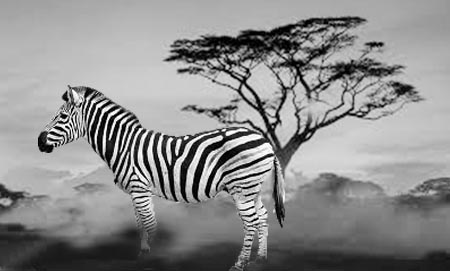 